	Work Permit to carry out training/operation Rigging of Pilot ladder 	____________________________________________________________________________Date and day____________________   	Instructor’s name/Trainer’s name : ______________________________________Purpose of operation:    _____________________________Timing     From  	____________________ To ________________Pre operation checks  Verified by instructor  and forwarded to course /dept. officer for approval : Name ________________________  Signature with date _______________________________ _I/we are satisfied with the above status of /report and recommend /approve to carry out the work/training :Course coordinator/ Departmental officer and Submitted to HOI for information Name and signature with date : ____________________________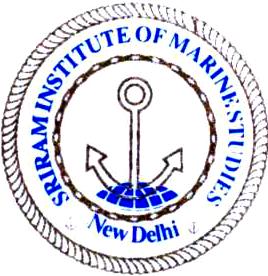        Sriram Institute of Marine Studies Approved by the DG Shipping, Ministry of Shipping, Govt. of India. Affiliated to Indian Maritime University Chennai, Certified ISO 9001:2015 By Indian Register of Shipping {IRS} MTI Unique id : 101005SNo.Description of checks conductedIn OrderDeficientCorrected, if deficientRemarks{1}Students are wearing PPEs and checked for correct wearing.{2}Visual inspection of ropes, lines and safety harness carried out by Instructor. Life Buoy with buoyant rope must be kept stand by.{3}Check that the steps of pilot ladder and ropes are clean free from oil and grease and, the wooden and rubber steps are not rotten.{4}Manropes, Tripping line, life line and winnets etc. checked. {5} All equipment for work checked and in order.{6}Risk assessment done & student briefed by the trainer.{7}Area is cleared of all foreign material.